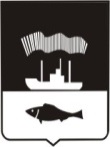 АДМИНИСТРАЦИЯ ГОРОДА МУРМАНСКА П О С Т А Н О В Л Е Н И Е_________					                      	                            	№ _____О внесении изменений в приложение к постановлению администрации города Мурманска от 27.03.2014 № 844 «Об утверждении административного регламента предоставления муниципальной услуги «Предоставление социальных выплат многодетным семьям для строительства жилья на предоставленных на безвозмездной основе земельных участках» (в ред. постановлений от 10.02.2016 № 325, от 08.09.2016 № 2693, от 27.12.2016 № 3971, от 29.05.2018 № 1537, от 06.06.2018 № 1674)В соответствии с Федеральными законами от 06.10.2003 № 131-ФЗ «Об общих принципах организации местного самоуправления в Российской Федерации», от 27.07.2010 № 210-ФЗ «Об организации предоставления государственных и муниципальных услуг», Уставом муниципального образования город Мурманск, постановлениями администрации города Мурманска от 26.02.2009 № 321 «О порядке разработки и утверждения административных регламентов предоставления муниципальных услуг в муниципальном образовании город Мурманск», от 11.01.2013 № 01                           «О порядке подачи и рассмотрения жалоб на решения и действия (бездействие) исполнительно-распорядительного органа местного самоуправления - администрации города Мурманска (структурных подразделений администрации города Мурманска), ее должностных лиц, муниципальных служащих, подведомственных администрации города Мурманска учреждений и их должностных лиц, предоставляющих муниципальные услуги»                                             п о с т а н о в л я ю:1.	Внести в приложение к постановлению администрации города Мурманска от 27.03.2014 № 844 «Об утверждении административного регламента предоставления муниципальной услуги «Предоставление социальных выплат многодетным семьям для строительства жилья на предоставленных на безвозмездной основе земельных участках» (в ред. постановлений от 10.02.2016 № 325, от 08.09.2016 № 2693, от 27.12.2016                 № 3971, от 29.05.2018 № 1537, от 06.06.2018 № 1674 ) следующие изменения:1.1.	Абзац 6 пункта 1.3.1 подраздела 1.3 раздела 1 изложить в новой редакции:«- справочные телефоны: (8152) 45-67-98 (приемная), (8152) 45-16-07 (добавочные 123, 125, 126, кабинет 14), (8152) 45-35-40 (добавочный 108, кабинет № 6);».1.2.	Пункт 2.2.3 подраздела 2.2 раздела 2 изложить в новой редакции:«2.2.1.	Предоставление муниципальной услуги осуществляет Комитет, в том числе через ГОБУ «МФЦ МО» в части приема и передачи в Комитет заявлений о предоставлении муниципальной услуги и документов, жалоб, направленных через ГОБУ «МФЦ МО», с момента заключения соглашения о взаимодействии между ГОБУ «МФЦ МО» и Комитетом.».1.3.	В абзаце 2 подраздела 2.4 раздела 2 слова «пунктах 2.4.1 и 2.4.3» заменить словами «первом абзаце подраздела 2.4».	1.4.	Пункт 2.6.1 подраздела 2.6 раздела 2 после слова «Комитет» дополнить словами «или ГОБУ «МФЦ МО»».1.5.	В подразделе 2.10 подраздела 2 слова «не должно превышать» заменить словами «не превышает».	1.6.	Раздел 5 изложить в новой редакции: «5. Досудебный (внесудебный) порядок обжалования решений и действий (бездействия), принимаемых и выполняемых (не выполненных) при предоставлении муниципальной услуги5.1.	Заявитель имеет право на досудебное (внесудебное) обжалование решений, действий (бездействия) Комитета, его должностных лиц или муниципальных служащих при предоставлении муниципальной услуги, а также решений или действий (бездействия) работников ГОБУ «МФЦ МО» при приеме заявления о предоставлении муниципальной услуги, запроса, указанного в статье 15.1 Федерального закона от 27.07.2010 № 210-ФЗ «Об организации предоставления государственных и муниципальных услуг»                        (далее – Федеральный закон).5.2.	Заявитель может обратиться с жалобой, в том числе в следующих случаях:а)	нарушение срока регистрации заявления о предоставлении муниципальной услуги, запроса, указанного в статье 15.1 Федерального закона;б)	нарушение срока предоставления муниципальной услуги;в)	требование представления заявителем документов, не предусмотренных нормативными правовыми актами Российской Федерации, нормативными правовыми актами Мурманской области, муниципальными правовыми актами для предоставления муниципальной услуги;г)	отказ в приеме документов, предоставление которых предусмотрено нормативными правовыми актами Российской Федерации, нормативными правовыми актами Мурманской области, муниципальными правовыми актами для предоставления муниципальной услуги, у заявителя;д)	отказ в предоставлении муниципальной услуги, если основания отказа не предусмотрены федеральными законами и принятыми в соответствии с ними иными нормативными правовыми актами Российской Федерации, нормативными правовыми актами Мурманской области, муниципальными правовыми актами;е)	затребование с заявителя при предоставлении муниципальной услуги платы, не предусмотренной нормативными правовыми актами Российской Федерации, нормативными правовыми актами Мурманской области, муниципальными правовыми актами;ж)	отказ Комитета, его должностного лица в исправлении допущенных ими опечаток и ошибок в выданных в результате предоставления муниципальной услуги документах либо нарушение установленного срока таких исправлений;з)	нарушение срока или порядка выдачи документов по результатам предоставления муниципальной услуги;и)	приостановление предоставления муниципальной услуги, если основания приостановления не предусмотрены федеральными законами и принятыми в соответствии с ними иными нормативными правовыми актами Российской Федерации, нормативными правовыми актами Мурманской области, муниципальными правовыми актами. 5.3.	Жалоба подается в Комитет, администрацию города Мурманска, в ГОБУ «МФЦ МО» в письменной форме на бумажном носителе, в том числе при личном приеме заявителя, в электронной форме.Жалобы на решения и действия (бездействие) председателя Комитета (лица, исполняющего его обязанности) подаются главе администрации города Мурманска.Жалобы на действия (бездействие) работника ГОБУ «МФЦ МО» подаются руководителю этого ГОБУ «МФЦ МО». При осуществлении в отношении юридических лиц и индивидуальных предпринимателей, являющихся субъектами градостроительных отношений, процедур, включенных в исчерпывающие перечни процедур в сферах строительства, утвержденные Правительством Российской Федерации в соответствии с частью 2 статьи 6 Градостроительного кодекса Российской Федерации, жалоба может быть подана такими лицами в порядке, установленном абзацем 1 настоящего пункта, либо в порядке, установленном антимонопольным законодательством Российской Федерации, в антимонопольный орган.5.4.	Жалоба должна содержать:а) наименование Комитета, его должностного лица либо муниципального служащего, ГОБУ «МФЦ МО», его руководителя и (или) работника, решения и действия (бездействие) которых обжалуются;б) фамилию, имя, отчество (последнее - при наличии), сведения о месте жительства заявителя - физического лица либо наименование, сведения о месте нахождения заявителя - юридического лица, а также номер (номера) контактного телефона, адрес (адреса) электронной почты (при наличии) и почтовый адрес, по которым должен быть направлен ответ заявителю;в) сведения об обжалуемых решениях и действиях (бездействии) Комитета, его должностного лица либо муниципального служащего, ГОБУ «МФЦ МО», его руководителя и (или) работника;г) доводы, на основании которых заявитель не согласен с решением и действием (бездействием) Комитета, его должностного лица либо муниципального служащего, ГОБУ «МФЦ МО», его руководителя и (или) работника. Заявителем могут быть представлены документы (при наличии), подтверждающие доводы заявителя, либо их копии.5.5.	В случае если жалоба подается через представителя заявителя, предоставляется документ, подтверждающий полномочия на осуществление действий от имени заявителя. В качестве документа, подтверждающего полномочия на осуществление действий от имени заявителя, может быть представлена:а) оформленная в соответствии с законодательством Российской Федерации доверенность (для физических лиц);б) оформленная в соответствии с законодательством Российской Федерации доверенность, заверенная печатью заявителя и подписанная руководителем заявителя или уполномоченным этим руководителем лицом (для юридических лиц);в) копия решения о назначении или об избрании либо приказа о назначении физического лица на должность, в соответствии с которым такое физическое лицо обладает правом действовать от имени заявителя без доверенности.При подаче жалобы в электронной форме документы, указанные в настоящем пункте, могут быть представлены в форме электронных документов, подписанных электронной подписью, вид которой предусмотрен  законодательством Российской Федерации, при этом документ, удостоверяющий личность заявителя не требуется.5.6.	Прием жалоб в письменной форме осуществляется Комитетом по адресу: г. Мурманск, пр. Ленина, д. № 77 в рабочие дни: понедельник - четверг с 9.00 до 17.00, пятница с 9.00 до 16.00; перерыв с 13.00 до 14.00; e-mail: murmangrad@citymurmansk.com.Жалоба на решения и действия (бездействие) Комитета, председателя Комитета (лица, исполняющего его обязанности), муниципального служащего может быть направлена:-	по почте;-	через ГОБУ «МФЦ МО»;-	с использованием информационно-телекоммуникационной сети Интернет посредством портала федеральной государственной информационной системы, обеспечивающей процесс досудебного (внесудебного) обжалования решений и действий (бездействия), совершенных при предоставлении государственных и муниципальных услуг;-	с использованием официального сайта администрации города Мурманска www.citymurmansk.ru;-	с использованием Единого портала государственных и муниципальных услуг (функций);-	с использованием регионального портала государственных и муниципальных услуг.Жалоба может быть принята при личном приеме заявителя. В случае подачи жалобы при личном приеме заявитель представляет документ, удостоверяющий его личность в соответствии с законодательством Российской Федерации.ГОБУ «МФЦ МО» обеспечивает передачу жалобы, направленной через ГОБУ «МФЦ МО», в Комитет в порядке и сроки, которые установлены соглашением о взаимодействии между ГОБУ «МФЦ МО» и Комитетом, но не позднее следующего рабочего дня со дня поступления жалобы.Жалоба на действия (бездействие) работника ГОБУ «МФЦ МО» может быть направлена по почте, с использованием информационно-телекоммуникационной сети Интернет посредством портала, официального сайта ГОБУ «МФЦ МО», Единого портала государственных и муниципальных услуг (функций) либо регионального портала государственных и муниципальных услуг (функций), а также может быть принята при личном приеме заявителя, направлена по почте.Жалоба, поступившая в Комитет, ГОБУ «МФЦ МО» либо администрацию города Мурманска, подлежит рассмотрению в течение                      15 рабочих дней со дня ее регистрации, а в случае обжалования отказа Комитета в приеме документов у заявителя либо в исправлении допущенных опечаток и ошибок или в случае обжалования нарушения установленного срока таких исправлений - в течение пяти рабочих дней со дня ее регистрации. Жалоба, поступившая в ГОБУ «МФЦ МО», на отказ ГОБУ «МФЦ МО» в приеме документов у заявителя рассматривается в течение пяти рабочих дней со дня ее регистрации.5.7.	По результатам рассмотрения жалобы в соответствии с частью                      7 статьи 11.2 Федерального закона принимается одно из следующих решений:1)	жалоба удовлетворяется, в том числе в форме отмены принятого решения, исправления допущенных опечаток и ошибок в выданных в результате предоставления муниципальной услуги документах, возврата заявителю денежных средств, взимание которых не предусмотрено нормативными правовыми актами Российской Федерации, нормативными правовыми актами Мурманской области, муниципальными правовыми актами;2)	в удовлетворении жалобы отказывается.При удовлетворении жалобы уполномоченный на ее рассмотрение орган устраняет выявленные нарушения не позднее пяти рабочих дней со дня принятия решения, если иное не установлено нормативными правовыми актами Российской Федерации, нормативными правовыми актами Мурманской области.5.8.	По результатам рассмотрения жалобы не позднее дня, следующего за днем принятия решения, уполномоченный на рассмотрение жалобы орган направляет заявителю в письменной форме и, по желанию заявителя, в электронной форме мотивированный ответ о результатах рассмотрения жалобы.5.9.	В ответе по результатам рассмотрения жалобы указываются:а) наименование органа, предоставляющего муниципальную услугу, рассмотревшего жалобу, должность, фамилия, имя, отчество (последнее - при наличии) его должностного лица, принявшего решение по жалобе;б) номер, дата, место принятия решения, включая сведения о должностном лице, решение или действие (бездействие) которого обжалуется;в) фамилия, имя, отчество (последнее - при наличии) или наименование заявителя;г) основания для принятия решения по жалобе;д) принятое по жалобе решение;е) в случае если жалоба признана обоснованной, - сроки устранения выявленных нарушений, в том числе срок предоставления результата муниципальной услуги;ж) сведения о порядке обжалования принятого по жалобе решения.5.10.	Ответ по результатам рассмотрения жалобы подписывается председателем Комитета (лицом, исполняющим его обязанности), а в случае рассмотрения жалобы администрацией города Мурманска - главой администрации города Мурманска.5.11.	Уполномоченный на рассмотрение жалобы орган отказывает в удовлетворении жалобы в следующих случаях:а) наличие вступившего в законную силу решения суда, арбитражного суда по жалобе о том же предмете и по тем же основаниям;б) подача жалобы лицом, полномочия которого не подтверждены в порядке, установленном законодательством Российской Федерации;в) наличие решения по жалобе, принятого ранее в отношении того же заявителя и по тому же предмету жалобы.5.12.	В случае установления в ходе или по результатам рассмотрения жалобы признаков состава административного правонарушения или преступления должностное лицо, наделенное полномочиями по рассмотрению жалобы, незамедлительно направляет имеющиеся материалы в органы прокуратуры.».2.	Отделу информационно-технического обеспечения и защиты информации администрации города Мурманска (Кузьмин А.Н.) разместить настоящее постановление с приложением на официальном сайте администрации города Мурманска в сети Интернет.3.	Редакции газеты «Вечерний Мурманск» (Хабаров В.А.) опубликовать настоящее постановление с приложением.4.	Настоящее постановление вступает в силу со дня официального опубликования.5.	Контроль за выполнением настоящего постановления возложить на  заместителя главы администрации города Мурманска Изотова А.В.Глава администрации города Мурманска		                                                                А.И. Сысоев